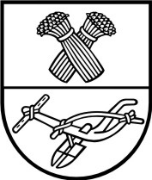 		ProjektasPANEVĖŽIO RAJONO SAVIVALDYBĖS TARYBA SPRENDIMASDĖL PANEVĖŽIO RAJONO SAVIVALDYBĖS TARYBOS 2019 M. VASARIO 20 D. SPRENDIMO NR. T-23 „DĖL PANEVĖŽIO RAJONO SAVIVALDYBĖS 2019 M. APLINKOS APSAUGOS RĖMIMO SPECIALIOSIOS PROGRAMOS PATVIRTINIMO“ PAKEITIMO2019 m. rugpjūčio 22 d. Nr. T2- PanevėžysVadovaudamasi Lietuvos Respublikos vietos savivaldos įstatymo 18 straipsnio 1 dalimi, Savivaldybės taryba n u s p r e n d ž i a:Pakeisti Panevėžio rajono savivaldybės 2019 m. aplinkos apsaugos rėmimo specialiąją programą, patvirtintą Savivaldybės tarybos 2019 m. vasario 20 d. sprendimu Nr. T-23 „Dėl Panevėžio rajono savivaldybės 2019 m. aplinkos apsaugos rėmimo specialiosios programos patvirtinimo“:1. pakeisti I straipsnio 2 eilutę ir ją išdėstyti taip:„2. Vandens tiekimo ir nuotekų šalinimo sistemų remontui, rekonstravimui, įsigijimui, plėtrai – 63 750 eurų“;2. pakeisti I straipsnio 4 eilutę ir ją išdėstyti taip:„4. Hidrotechninių statinių remontui, rekonstravimui – 19 885 eurai“;3. papildyti I straipsnį 9 eilute ir ją išdėstyti taip:„9. Užterštos teritorijos būklės tyrimui ir tvarkymo plano parengimui – 4 400 eurų“.Sigita Biveinienė2019-08-07PANEVĖŽIO RAJONO SAVIVALDYBĖS ADMINISTRACIJOS ARCHITEKTŪROS SKYRIUSPanevėžio rajono savivaldybės tarybaiAIŠKINAMASIS RAŠTAS DĖL SPRENDIMO „DĖL PANEVĖŽIO RAJONO SAVIVALDYBĖS TARYBOS 2019 M. VASARIO 20 D. SPRENDIMO NR. T-23 „DĖL PANEVĖŽIO RAJONO SAVIVALDYBĖS 2019 M. APLINKOS APSAUGOS RĖMIMO SPECIALIOSIOS PROGRAMOS PATVIRTINIMO“ PAKEITIMO“ PROJEKTO2019 m. rugpjūčio 7 d.Projekto rengimą paskatinusios priežastys	Įgyvendinant 2014–2020 m. Europos Sąjungos fondų investicijų veiksmų programos 
5 prioriteto „Aplinkosauga, gamtos išteklių darnus naudojimas ir prisitaikymas prie klimato kaitos“ įgyvendinimo priemonę 05.6.1-APVA-V-020 „Užterštų teritorijų tvarkymas“ Panevėžio rajono savivaldybė teiks projektinius pasiūlymus potencialaus taršos židinio Nr. 8510, buvusios naftos produktų bazės teritorijos Miežiškių mstl., Miežiškių sen., Panevėžio r., išvalymo ir sutvarkymo darbams finansuoti. Šiems darbams atlikti reikalinga parengti užterštos teritorijos tvarkymo planą. Taip pat, įvertinus faktinį lėšų poreikį hidrotechninių statinių remontui bei vandens tiekimo ir nuotekų šalinimo sistemų remontui, rekonstravimui, įsigijimui, plėtrai, tikslinamos šioms priemonių grupėms numatytos lėšos. Todėl siūloma perskirstyti Panevėžio rajono savivaldybės aplinkos apsaugos specialiosios programos lėšas. Sprendimo projekto esmė ir tikslai	Šiuo Tarybos sprendimu siūloma patikslinti Panevėžio rajono savivaldybės 2019 metų aplinkos apsaugos specialiosios programos išlaidas.            Kokių pozityvių rezultatų laukiamaBus patikslintos Panevėžio rajono savivaldybės 2019 metų aplinkos apsaugos specialiosios programos išlaidos.Galimos neigiamos pasekmės priėmus projektą, kokių priemonių reikėtų imtis, kad tokių pasekmių būtų išvengta.	Neigiamų pasekmių nenumatoma.Reikiami paskaičiavimai, išlaidų sąmatos bei finansavimo šaltiniai, reikalingi sprendimui įgyvendinti.Panevėžio rajono savivaldybės 2019 metų aplinkos apsaugos specialiosios programos 
I straipsnio „Aplinkos kokybės gerinimo ir apsaugos, atliekų tvarkymo infrastruktūros, plėtros, atliekų, kurių turėtojo nustatyti neįmanoma arba kuris neegzistuoja, tvarkymo priemonėms, aplinkos monitoringo, prevencinėms, aplinkos atkūrimo priemonėms, visuomenės švietimui ir mokymui aplinkosaugos klausimais“ 4 eilutėje numatytos lėšos hidrotechninių statinių remontui, rekonstravimui mažinamos iki 19,885 tūkst. Eur (buvo 26,185 tūkst. Eur). Užterštos teritorijos būklės tyrimui ir tvarkymo plano parengimui siūloma skirti 4,4 tūkst. Eur. Vandens tiekimo ir nuotekų šalinimo sistemų remontui, rekonstravimui, įsigijimui, plėtrai skirtas lėšas siūloma didinti 1,9 tūkst. Eur – iki 63 750 Eur. Jos bus panaudotos rekonstruojant Liūdynės kaimo vandens gerinimo įrenginius.Panevėžio rajono savivaldybės 2019 m. aplinkos apsaugos rėmimo specialiosios programos pajamos ir išlaidos nesikeičia.Vyr. specialistė									Sigita Biveinienė